Non-substantive Change Request for the December Agricultural Survey for 2020OMB docket number - 0535-0213 The National Agricultural Statistics Service (NASS) is submitting a non-substantive change request for the addition of four new questions to the December Agricultural Survey in six states. NASS received a request from several individuals representing the sunflower industry. Similar to past years, in December, NASS will be asking for data relating to harvested and to be harvested acres (combined) for numerous crops along with the corresponding production data. Sunflower industry representatives requested that NASS separate this data for acres that have been harvested and those that have not been harvested in the six primary sunflower producing states (Colorado, Kansas, Minnesota, Nebraska, North Dakota, and South Dakota).  In order to do this, NASS will need to add additional questions for sunflowers similar to those we currently asked for crops such as corn, soybeans and sorghum. The new questions will only be asked in the six primary sunflower states listed above and will only be asked of those growers who produced sunflowers. There will be no changes to the sample size, survey methodology, or overall respondent burden because of this non-substantive change.The new questions that will be added to Section 3 of the questionnaire are: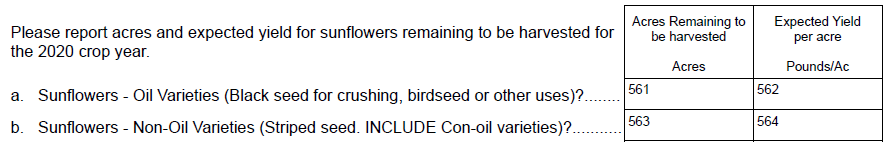 